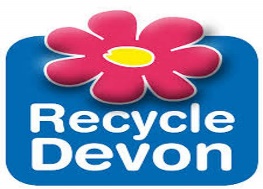 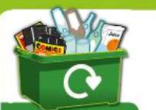 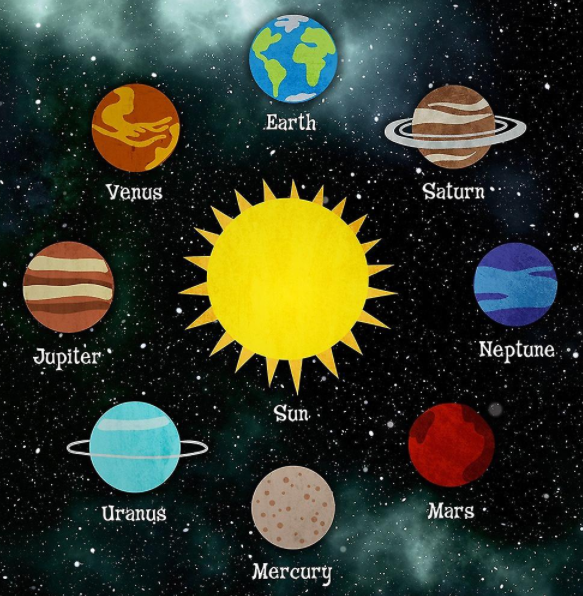 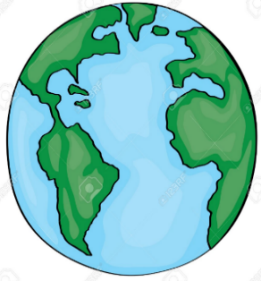 -Our world is a planet called Earth. It is one of a number of planets that go around the Sun. -This system of the Sun and planets is called the Solar System.Key Vocabulary and FactsKey Vocabulary and FactsSunA huge star that Earth and the other planets in our solar system orbit around.MoonA rock that orbits Earth/ other planets.CraterA hole in the ground caused by an explosion or the impact.Asteroid Asteroids are like mini planets that are made of material like rock. PlanetA ‘sphere’ object that orbits a star.